Об утверждении административного регламента предоставления муниципальной услуги «Включение жилых помещений в состав специализированного жилищного фонда» 	В соответствии с Жилищным кодексом Российской Федерации от 29.12.2004 № 188-ФЗ, Гражданским кодексом Российской Федерации от 30.11.1994 № 51-ФЗ, Федеральным законом от 06.10.2003 №131-ФЗ «Об общих принципах организации местного самоуправления в Российской Федерации», Федеральным законом от 27.07.2010 №210-ФЗ «Об организации предоставления государственных и муниципальных услуг», постановлением администрации Горноуральского городского округа от 30.08.2018 №1544 «О разработке и утверждении административных регламентов осуществления муниципального контроля и административных регламентов предоставления муниципальных услуг», руководствуясь Уставом Горноуральского городского округа, администрация Горноуральского городского округа  ПОСТАНОВЛЯЕТ:	1. Утвердить административный регламент предоставления муниципальной услуги «Включение жилых помещений в состав специализированного жилищного фонда» в новой редакции (приложение).2. Признать утратившими силу:1) постановление администрации Горноуральского городского округа от 24.12.2013 № 3217 «Об утверждении Административного регламента предоставления муниципальной услуги «Включение жилых помещений в состав специализированного жилищного фонда»;2)  постановление администрации Горноуральского городского округа от 03.02.2014 № 165 «О внесении изменений в административный регламент предоставления муниципальной услуги «Включение жилых помещений в состав специализированного жилищного фонда», утвержденный постановлением администрации Горноуральского городского округа от 24.12.2013 № 3217 «Об утверждении Административного регламента предоставления муниципальной услуги «Включение жилых помещений в состав специализированного жилищного фонда».3) постановление администрации Горноуральского городского округа от 20.06.2014 № 1703 «О внесении изменений в Административный регламент предоставления муниципальной услуги «Включение жилых помещений в состав специализированного жилищного фонда», утвержденный постановлением администрации 24.12.2013 № 3217.3. Опубликовать настоящее постановление в установленном порядке и разместить на официальном сайте Горноуральского городского округа.4. Контроль за выполнением настоящего постановления возложить на первого заместителя главы администрации Горноуральского городского округа Гудача А.Л.Глава округа								   	   Д.Г. ЛетниковПриложениеУТВЕРЖДЕНпостановлением администрацииГорноуральского городского округаот _____________№_________АДМИНИСТРАТИВНЫЙ РЕГЛАМЕНТпредоставления муниципальной услуги «Включение жилых помещений в состав специализированного жилищного фонда»1. Общие положения1.1. Административный регламент предоставления муниципальной услуги «Включение жилых помещений в состав специализированного жилищного фонда» (далее – Административный регламент) разработан в целях повышения качества предоставления и доступности муниципальной услуги, создания комфортных условий для получения муниципальной услуги. Административный регламент определяет порядок, сроки и последовательность действий (административных процедур) при предоставлении муниципальной услуги на территории Горноуральского городского округа.1.2. Муниципальная услуга представляется по заявлению физического (юридического) лица, заинтересованного в предоставлении муниципальной услуги (далее - заявители). В случае обращения за муниципальной услугой через представителя, полномочия последнего должны быть подтверждены в соответствии с действующим законодательством.1.3. Информацию о порядке предоставления муниципальной услуги заявитель может получить:1) в Комитете по управлению муниципальным имуществом и земельным отношениям администрации Горноуральского городского округа (далее – Комитет) во время личного приема, а также посредством телефонной, факсимильной, почтовой, электронной связи.С информацией о месте нахождения, графике работы, телефоне, адресе электронной почты Комитета можно ознакомиться:на информационном стенде, расположенном на 1-м этаже администрации Горноуральского городского округа;на официальном сайте Горноуральского городского округа в разделе «Муниципальные услуги»  (http://www.grgo.ru);на Едином портале государственных и муниципальных услуг (функций) (http://gosuslugi.ru).2) в ГБУ «Многофункциональный центр предоставления государственных и муниципальных услуг» (далее - МФЦ) во время личного приема,  а также по справочному телефону.С информацией о месте нахождения, графике работы, телефонах филиалов МФЦ можно ознакомиться на официальном сайте МФЦ (http://www.mfc66.ru/).1.4. Информирование и консультирование заявителей осуществляется по следующим вопросам:- о нормативных правовых актах, регулирующих предоставление муниципальной услуги;- о порядке представления документов, необходимых для предоставления муниципальной услуги;- о перечне документов, необходимых для предоставления муниципальной услуги;- о порядке и сроках рассмотрения заявлений и документов;- о порядке обжалования действий (бездействия) и решений, осуществляемых и принимаемых в ходе предоставления муниципальной услуги.Максимальное время консультирования заявителя на личном приеме составляет не более 15 минут.1.5. Информирование заявителей о ходе предоставления муниципальной услуги осуществляется специалистами Комитета во время личного приема, по телефону и электронной почте Комитета.В случае обращения за предоставлением муниципальной услуги через МФЦ информация о ходе предоставления муниципальной услуги может быть получена заявителем также в МФЦ.При информировании заявителей о порядке и ходе предоставления муниципальной услуги по их обращениям ответ на обращение направляется заявителю в срок, не превышающий 30 календарных дней со дня регистрации обращения.При подаче заявления о предоставлении муниципальной услуги в электронном виде с использованием Единого портала государственных и муниципальных услуг (функций) информация о ходе предоставления муниципальной услуги направляется в личный кабинет заявителя на Едином портале государственных и муниципальных услуг (функций).1.6. В предоставлении муниципальной услуги в рамках межведомственного взаимодействия участвуют следующие федеральные органы исполнительной власти:- Управление Федеральной службы государственной регистрации, кадастра и картографии по Свердловской области.Раздел 2. Стандарт предоставления муниципальной услуги2.1. Наименование муниципальной услуги: «Включение жилых помещений в состав специализированного жилищного фонда».2.2. Муниципальную услугу предоставляет администрация Горноуральского городского округа в лице Комитета по управлению муниципальным имуществом и земельным отношениям администрации Горноуральского городского округа (далее – Комитет).2.3. В соответствии с требованиями подпункта 3 пункта 1 статьи 7 Федерального закона от 27.07.2010 №210-ФЗ «Об организации предоставления государственных и муниципальных услуг» Комитет не вправе требовать от заявителя осуществления действий, необходимых для получения муниципальной услуги и связанных с обращением в иные государственные органы, органы местного самоуправления и организации, за исключением получения услуг, которые являются необходимыми и обязательными для предоставления муниципальных услуг, утвержденными решением Думы Горноуральского городского округа. 2.4. Результатом предоставления муниципальной услуги является: - включение жилого помещения муниципального жилищного фонда в состав специализированного жилищного фонда;- отказ во включении жилого помещения муниципального жилищного фонда в состав специализированного жилищного фонда.2.5. Срок предоставления услуги не превышает 30 дней со дня представления заявления об отнесении жилого помещения к определенному виду специализированных жилых помещений (далее - заявление) и документов, предусмотренных пунктом 2.7 раздела 2 настоящего Административного регламента. В исключительных случаях срок рассмотрения заявления может быть продлен не более чем на 30 дней с письменным уведомлением об этом заявителя.2.6. Перечень нормативных правовых актов, регулирующих предоставление муниципальной услуги, размещается:- на официальном сайте Горноуральского городского округа в разделе «Муниципальные услуги»  (http://www.grgo.ru); - на Едином портале государственных и муниципальных услуг (функций) (http://gosuslugi.ru).2.7. Исчерпывающий перечень документов, необходимых для предоставления муниципальной услуги, определен Решением Думы Горноуральского городского округа Свердловской области от 05.03.2013 №22/20 «Об утверждении Положения о порядке управления специализированным жилищным фондом Горноуральского городского округа».Перечень необходимых для предоставления муниципальной услуги документов, подлежащих представлению заявителем и (или) уполномоченным лицом:По своему желанию заявитель дополнительно может представить иные документы, которые, по его мнению, имеют значение для вынесения решения о предоставлении муниципальной услуги.2.8. Исчерпывающий перечень документов, необходимых для предоставления муниципальной услуги, которые находятся в распоряжении органов, участвующих в предоставлении муниципальных услуг:- выписка из Единого государственного реестра недвижимости об основных характеристиках и зарегистрированных правах на объект недвижимости.Заявитель может представить указанный документ по собственной инициативе.Указанный документ может быть получен без участия заявителя в ходе межведомственного информационного обмена. Непредставление заявителем указанного документа не является основанием для отказа заявителю в предоставлении муниципальной услуги.2.9. Запрещается требовать от заявителя:	- представления документов и информации или осуществления действий, представление или осуществление которых не предусмотрено нормативными правовыми актами, регулирующими отношения, возникающие в связи с предоставлением муниципальной услуги;	- представления документов и информации, которые в соответствии с нормативными правовыми актами Российской Федерации, нормативными правовыми актами субъектов Российской Федерации и муниципальными правовыми актами находятся в распоряжении государственных органов, предоставляющих государственную услугу, иных государственных органов, органов местного самоуправления и (или) подведомственных государственным органам и органам местного самоуправления организаций, участвующих в предоставлении муниципальных услуг;		- представления документов и информации, отсутствие и (или) недостоверность которых не указывались при первоначальном отказе в приеме документов, необходимых для предоставления муниципальной услуги.2.10. Исчерпывающий перечень оснований для отказа в приеме документов, необходимых для предоставления муниципальной услуги: - ненадлежащее оформление заявления (при отсутствии сведений о заявителе, подписи заявителя);- несоответствие приложенных к заявлению документов, указанных в заявлении;- представление нечитаемых документов, документов с приписками, подчистками, помарками;- несоответствие копий документов их оригиналам;- отсутствие у лица полномочий на подачу заявления (в случае подачи заявления лицом, являющимся представителем заявителя).2.11. Основаниями для отказа в предоставлении муниципальной услуги являются: - в представленных документах выявлены сведения, не соответствующие действительности;- заявителем представлены документы, которые по форме и (или) содержанию не соответствуют требованиям действующего законодательства;- представление документов лицом, не уполномоченным в установленном порядке на подачу документов (при подаче документов для получения муниципальной услуги на другое лицо);- если жилое помещение не соответствует предъявляемым к нему требованиям.2.12. Предоставление  муниципальной услуги осуществляется без взимания платы, госпошлина не взимается.2.13. Максимальный срок ожидания в очереди при подаче заявления о предоставлении муниципальной услуги не может превышать 15 минут. Максимальный срок ожидания в очереди при получении результата предоставления услуги составляет 15 минут.2.14. Срок регистрации заявления о предоставлении муниципальной услуги составляет 1 рабочий день.2.15. Требования к помещениям, в которых предоставляется муниципальная услуга:1) места для ожидания в очереди находятся в холле или ином специально приспособленном помещении, оборудуются стульями и (или) кресельными секциями;2) для обеспечения возможности оформления документов места для приема заявителей оборудуются стульями и столами, оснащаются канцелярскими принадлежностями, обеспечиваются образцом для заполнения заявления;3) места для информирования заявителей оборудуются визуальной, текстовой информацией, размещаемой на информационном стенде, который располагается в местах, обеспечивающих свободный доступ к ним.Помещение, в котором предоставляется муниципальная услуга, должно быть доступно для инвалидов в соответствии с законодательством Российской Федерации о социальной защите инвалидов.2.16. Показателями доступности муниципальной услуги являются:1) транспортная доступность к местам предоставления муниципальной услуги;2) оборудование территорий, прилегающих к месторасположению мест предоставления муниципальной услуги, местами для парковки автотранспортных средств, в том числе для лиц с ограниченными возможностями здоровья, инвалидов;3) обеспечение возможности направления заявления и документов, необходимых для предоставления муниципальной услуги, в электронной форме;4) возможность получения муниципальной услуги заявителем в МФЦ; 5) размещение полной, достоверной и актуальной информации о муниципальной услуге на официальном сайте Горноуральского городского округа, Едином портале государственных и муниципальных услуг (функций), на информационных стендах в помещении администрации Горноуральского городского округа;6) возможность получения информации о ходе предоставления муниципальной услуги, в том числе в электронном виде.Возможность получения муниципальной услуги в территориальных органах администрации Горноуральского городского округа (экстерриториальный принцип) не предусмотрен.2.17. Показателями качества муниципальной услуги являются:1) соблюдение срока предоставления муниципальной услуги;2) соблюдение норматива ожидания в очереди при подаче заявления на предоставление муниципальной услуги, а также при получении результата предоставления муниципальной услуги;3) количество взаимодействий заявителя с должностными лицами при предоставлении муниципальной услуги не более 2-х;3) отсутствие обоснованных жалоб на действия (бездействие) должностных лиц, осуществленные в ходе предоставления муниципальной услуги.2.18. Иные требования к предоставлению муниципальной услуги:при обращении за получением муниципальной услуги в электронной форме допускаются к использованию виды электронной подписи в соответствии с Правилами определения видов электронной подписи, использование которых допускается при обращении за получением государственных и муниципальных услуг, утвержденными Постановлением Правительства Российской Федерации от 25.06.2012 № 634 «О видах электронной подписи, использование которых допускается при обращении за получением государственных и муниципальных услуг».Раздел 3. Состав, последовательность и сроки выполнения административных процедур (действий). Требования к порядкуих выполнения3.1. Исчерпывающий перечень административных процедур (действий) при предоставлении муниципальной услуги:- прием и регистрация заявления и прилагаемых к нему документов;- рассмотрение заявления и прилагаемых к нему документов;- принятие решения о включении (отказе во включении) жилого помещения муниципального жилищного фонда в состав специализированного жилищного фонда.3.2. Основанием для начала процедуры «Прием и регистрация заявления и прилагаемых к нему документов» является представление заявления и прилагаемых к нему документов в Комитет.Специалист Комитета, ответственный за прием и регистрацию заявлений, осуществляет следующие административные действия:1) установление личности заявителя, в том числе проверка документа, удостоверяющего личность;2) проверка полномочий заявителя;3) проверка наличия всех необходимых документов, исходя из соответствующего перечня (перечней) документов, указанных в пункте 2.7 раздела 2 настоящего Административного регламента;4) по просьбе заявителя, на его экземпляре заявления ставит отметку о  приеме.В случае соответствия представленных заявления и документов требованиям Административного регламента производится регистрация заявления и документов.Регистрация производится путем внесения в журнал учета документов записи о приеме документов в течение одного рабочего дня со дня их предоставления в КомитетРезультатом приема заявления и прилагаемых к нему документов является их передача на рассмотрение специалисту Комитета, ответственному за рассмотрение заявления и прилагаемых к нему документов.3.3. Основанием для начала административной процедуры «Рассмотрение заявления и прилагаемых к нему документов» является их поступление к специалисту Комитета.Специалист Комитета осуществляет следующие административные действия:1) осуществляет проверку сведений, содержащихся в документах;2) устанавливает факт полноты представления заявителем необходимых документов;3) устанавливает соответствие документов требованиям законодательства;4) при необходимости направляет межведомственные запросы, предусмотренные Административным регламентом.Срок исполнения административного действия составляет 5 дней со дня передачи заявления и приложенных к нему документов специалисту Комитета.Результатом административной процедуры «Рассмотрение заявления и прилагаемых к нему документов» является подготовка заключения о возможности включения жилого помещения в состав специализированного жилищного фонда либо уведомление об отказе во включении жилого помещения в состав специализированного жилищного фонда.3.4. Основанием для начала административной процедуры «Принятие решения о включении (об отказе во включении) жилого помещения муниципального жилищного фонда в состав специализированного жилищного фонда» является поступление специалисту Комитета, ответственному за проверку документов, включения о возможности включения жилого помещения муниципального жилищного фонда в состав специализированного жилищного фонда либо уведомление об отказе во включении жилого помещения муниципального жилищного фонда в состав специализированного жилищного фонда.3.5. При установлении наличия оснований для отказа во включении жилого помещения муниципального жилищного фонда в состав специализированного жилищного фонда специалист Комитета, ответственный за рассмотрение заявления и документов, готовит проект уведомления об отказе во включении жилого помещения муниципального жилищного фонда в состав специализированного жилищного фонда и представляет его на подпись председателю Комитета по управлению муниципальным имуществом и земельным отношениям администрации Горноуральского городского округа (далее – Председатель).3.6 Председатель рассматривает и подписывает проект уведомления об отказе во включении жилого помещения муниципального жилищного фонда в состав специализированного жилищного фонда в течение трех календарных дней.3.7. В течение двух календарных дней со дня подписания, уведомление об отказе во включении жилого помещения муниципального жилищного фонда в состав специализированного жилищного фонда направляется по почте заказным письмом с уведомлением либо выдается заявителю под роспись.3.8. В случае соответствия представленных заявления и документов требованиям законодательства и настоящего Административного регламента, специалист Комитета, ответственный за рассмотрение заявления и документов, готовит проект постановления администрации Горноуральского городского округа о включении жилого помещения муниципального жилищного фонда в состав специализированного жилищного фонда и представляет его на согласование и подписание в соответствии с установленным порядком издания муниципальных правовых актов.3.9. Постановление администрации Горноуральского городского округа о включении жилого помещения муниципального жилищного фонда в состав специализированного жилищного фонда в течение трех календарных дней с момента его принятия направляется заявителю, в Управление Федеральной службы государственной регистрации, кадастра и картографии по Свердловской области, в реестр муниципальной собственности Горноуральского городского округа вносятся соответствующие изменения.3.10. Результатом административного действия является принятие постановления администрации Горноуральского городского округа о включении жилого помещения муниципального жилищного фонда в состав специализированного жилищного фонда либо уведомление об отказе во включении жилого помещения муниципального жилищного фонда в состав специализированного жилищного фонда.Срок выполнения административной процедуры составляет 14 дней.3.11. Особенности выполнения административных процедур в электронной форме.Перечень административных процедур (действий) при предоставлении муниципальной услуги в электронной форме:1) прием заявления и прилагаемых к нему документов в электронной форме и регистрация заявления;2) предоставление заявителем оригиналов документов, поданных в электронной форме;3) рассмотрение заявления и принятие решения;4) уведомление заявителя о принятом решении.Заявление в форме электронного документа может быть направлено заявителем по выбору заявителя:путем заполнения формы запроса, размещенной на Едином портале государственных и муниципальных услуг (функций) (www.gosuslugi.ru) (далее - Единый портал) посредством отправки через личный кабинет;путем направления электронного документа в администрацию Горноуральского городского округа на электронную почту prigorod@palladant.ru. Для подачи заявления в электронном виде с использованием Единого портала заявителю необходимо быть зарегистрированным на Едином портале и выполнить следующие действия:1) выбрать в разделе «Личный кабинет» последовательно пункты меню «Органы власти», «Органы местного самоуправления», «Пригородный район», «ОМСУ», «Включение жилых помещений в состав специализированного жилищного фонда», затем «Получить услугу»;2) заполнить форму заявления;3) загрузить предварительно отсканированные в формате PDF копии документов, перечисленных в пункте 2.7 раздела 2 настоящего Административного регламента; 4) подтвердить необходимость получения услуги, выбрав пункт меню «Подать заявление».  При подаче заявления в форме электронного документа к нему прилагаются документы, перечисленные в пункте 2.7 раздела 2 раздела 2 настоящего Административного регламента. Заявитель вправе представить с заявлением документы, перечисленные в пункте 2.7 раздела 2 настоящего Административного регламента. К заявлению прилагается копия документа, удостоверяющего личность заявителя (удостоверяющего личность представителя заявителя, если заявление представляется представителем заявителя) в виде электронного образа такого документа.Представление копии документа, удостоверяющего личность заявителя или представителя заявителя, не требуется в случае представления заявления посредством отправки через личный кабинет Единого портала. В случае представления заявления представителем заявителя, действующим на основании доверенности, к заявлению также прилагается доверенность в виде электронного образа такого документа.Заявление, представленное с нарушением изложенного порядка, не рассматривается.Не позднее пяти рабочих дней со дня представления такого заявления Комитет направляет заявителю на указанный в заявлении адрес электронной почты (при наличии) заявителя или иным указанным в заявлении способом уведомление с указанием допущенных нарушений требований, в соответствии с которыми должно быть представлено заявление.По результатам рассмотрения заявления и прилагаемых к нему документов в электронной форме заявителю направляется в электронной форме  уведомление о включении (об отказе во включении) жилого помещения муниципального жилищного фонда в состав специализированного жилищного фонда.  3.12. Особенности выполнения административных процедур (действий) МФЦ.Перечень административных процедур (действий), выполняемых МФЦ при предоставлении муниципальной услуги:1) информирование заявителей о порядке предоставления муниципальной услуги;2) прием и регистрация заявления и прилагаемых к нему документов;3) формирование и направление пакета документов заявителя в администрацию Горноуральского городского округа;4) выдача заявителю результата предоставления муниципальной услуги. В случае подачи заявления посредством МФЦ, прием и регистрация документов, необходимых для предоставления муниципальной услуги, указанных в пункте 2.7 раздела 2 настоящего Административного регламента осуществляет специалист МФЦ, в соответствии с правилами регистрации, установленными в МФЦ.Специалист МФЦ осуществляет проверку копий предоставляемых документов (за исключением нотариально заверенных) их оригиналам, заверяет сверенные с оригиналами копии документов и возвращает оригинал заявителю.Документы, принятые в МФЦ, не позднее следующего рабочего дня после приема и регистрации передаются в администрацию Горноуральского городского округа.Результат предоставления муниципальной услуги выдается специалистом МФЦ после его получения из администрации Горноуральского городского округа. В МФЦ производится только выдача результата, а направление по почтовому адресу не осуществляется.3.13. В случае выявления заявителем опечаток, ошибок в полученном заявителем документе, являющемся результатом предоставления муниципальной услуги, заявитель вправе обратиться в администрацию Горноуральского городского округа с заявлением об исправлении допущенных опечаток и ошибок в выданных в результате предоставления муниципальной услуги документах.Заявление об исправлении опечаток и (или) ошибок с указанием способа информирования о результатах его рассмотрения и документы, в которых содержатся опечатки и (или) ошибки, представляются следующими способами:- на бумажном носителе в Комитет (заявителем представляется копия документа с опечатками и (или) ошибками);- в электронной форме в отсканированном виде по адресу электронной почты: kumizo_ggo@mail.ru.Основанием для начала процедуры по исправлению опечаток и (или) ошибок, допущенных в документах, выданных в результате предоставления муниципальной услуги (далее - процедура), является поступление в Комитет заявления об исправлении опечаток и (или) ошибок в документах, выданных в результате предоставления муниципальной услуги (далее - заявление об исправлении опечаток и (или) ошибок).Прием и регистрация заявления об исправлении опечаток и (или) ошибок осуществляется в соответствии с пунктом 3.2 настоящего Административного регламента.Зарегистрированное заявление передается Председателю, который передает заявление специалисту Комитета в соответствии с распределением должностных обязанностей.По результатам рассмотрения заявления об исправлении опечаток и (или) ошибок специалист Комитета в течение 3 рабочих дней:			- принимает решение об исправлении опечаток и (или) ошибок, допущенных в документах, выданных в результате предоставления муниципальной услуги, готовит исправленный документ, направляет заявителю способом, указанным в заявлении об исправлении опечаток и (или) ошибок, исправленный документ;			- принимает решение об отсутствии необходимости исправления опечаток и (или) ошибок, допущенных в документах, выданных в результате предоставления муниципальной услуги, и готовит мотивированный отказ в исправлении опечаток и (или) ошибок, допущенных в документах, выданных в результате предоставления муниципальной услуги.При исправлении опечаток и (или) ошибок, допущенных в документах, выданных в результате предоставления муниципальной услуги, не допускается:- изменение содержания документов, являющихся результатом предоставления муниципальной услуги;- внесение новой информации, сведений из вновь полученных документов, которые не были представлены при подаче заявления о предоставлении муниципальной услуги.Максимальный срок исполнения административной процедуры составляет не более 5 календарных дней.Результатом процедуры является:- исправленный документ, являющийся результатом предоставления муниципальной услуги;- мотивированный отказ в исправлении опечаток и (или) ошибок, допущенных в документах, выданных в результате предоставления муниципальной услугиВыдача заявителю исправленного документа производится в порядке, установленном пунктом 3.5 Административного регламента.Способами фиксации результата выполнения административной процедуры являются регистрация исправленного документа или письменного отказа в исправлении  опечаток и (или) ошибок, допущенных в документах, выданных в результате предоставления муниципальной услуги, брошюруются в дело. Раздел 4. Формы контроля за исполнением регламента4.1. В целях эффективности, полноты и качества оказания муниципальной услуги осуществляется контроль за исполнением муниципальной услуги (далее – контроль).Задачами осуществления контроля являются:- соблюдение настоящего Административного регламента;- предупреждение и пресечение возможных нарушений прав и законных интересов заявителей;- выявление имеющихся нарушений прав и законных интересов заявителей и устранение таких нарушений;- совершенствование процесса оказания муниципальной услуги.4.2. Формами осуществления контроля являются текущий контроль и проверки (плановые и внеплановые).Текущий контроль за надлежащим выполнением специалистами Комитета административных процедур в рамках предоставления муниципальной услуги осуществляется Председателем. Текущий контроль за соблюдением работником МФЦ последовательности действий, определенных административными процедурами, осуществляемых специалистами МФЦ в рамках Административного регламента, осуществляется руководителем соответствующего структурного подразделения  МФЦ, в подчинении которого работает специалист МФЦ.4.3. Плановые проверки проводятся в соответствии с графиком, утвержденным распоряжением администрации Горноуральского городского округа. Состав лиц, осуществляющих плановую проверку, и лиц, в отношении действий которых будет проведена плановая проверка, устанавливается распоряжением администрации Горноуральского городского округа. Распоряжение доводится до сведения Председателя не менее чем за три рабочих дня до проведения плановой проверки. По результатам проведения плановой проверки составляется акт, который подписывается лицами, осуществляющими проверку и лицом, в отношении действий которого проводится проверка, Председателем. Результаты плановой проверки доводятся не позднее, чем в трехдневный срок со дня оформления акта проверки, до главы Горноуральского городского округа, Председателя и специалиста Комитета, в отношении которого проведена проверка.4.4. Внеплановые проверки проводятся по конкретному обращению граждан.Основанием для проведения внеплановой проверки является распоряжение администрации Горноуральского городского округа.Состав лиц, осуществляющих внеплановую проверку, и лиц, в отношении действий (бездействий) которых будет проведена проверка, устанавливаются распоряжением администрации Горноуральского городского округа. Распоряжение доводится до сведения Председателя. По результатам проведения внеплановой проверки составляется акт, который подписывается лицами, осуществляющими проверку и лицом, в отношении действий (бездействий) которого проводится проверка, Председателем.Результаты внеплановой проверки доводятся не позднее, чем в трехдневный срок со дня оформления акта проверки, до заявителя (по обращению которого проводилась проверка), до главы Горноуральского городского округа, до Председателя и специалиста Комитета, в отношении действий (бездействий) которого проведена проверка.При проверках могут рассматриваться все вопросы, связанные с предоставлением муниципальной услуги (комплексные проверки), или вопросы, связанные с исполнением отдельной административной процедуры.4.5. По результатам проведенных проверок в случае выявления нарушений прав заявителей виновные лица привлекаются к дисциплинарной ответственности в порядке, установленном законодательством Российской Федерации.4.6. Контроль за предоставлением муниципальной услуги может осуществляться со стороны граждан, их объединений и организаций путем направления обращения в адрес администрации Горноуральского городского округа.Раздел 5.  Досудебный (внесудебный) порядок обжалования решенийи действий (бездействия) органа, предоставляющего муниципальную услугу, а также его должностных лиц5.1. Заявители имеют право на обжалование в досудебном порядке действий (бездействий) и решений, принятых (осуществляемых) в ходе предоставления муниципальной услуги.5.2. Заявитель может обратиться с жалобой в том числе в следующих случаях:1) нарушение срока регистрации запроса о предоставлении муниципальной услуги;2) нарушение срока предоставления муниципальной услуги;3) требование у заявителя документов или информации либо осуществления действий, представление или осуществление которых не предусмотрено нормативными правовыми актами Российской Федерации, нормативными правовыми актами субъектов Российской Федерации, муниципальными правовыми актами для предоставления муниципальной услуги;4) отказ в приеме документов, предоставление которых предусмотрено нормативными правовыми актами Российской Федерации, нормативными правовыми актами субъектов Российской Федерации, муниципальными правовыми актами для предоставления муниципальной услуги, у заявителя;5) отказ в предоставлении муниципальной услуги, если основания отказа не предусмотрены федеральными законами и принятыми в соответствии с ними иными нормативными правовыми актами Российской Федерации, законами и иными нормативными правовыми актами субъектов Российской Федерации, муниципальными правовыми актами. 6) затребование с заявителя при предоставлении муниципальной услуги платы, не предусмотренной нормативными правовыми актами Российской Федерации, нормативными правовыми актами субъектов Российской Федерации, муниципальными правовыми актами;7) отказ администрации Горноуральского городского округа в исправлении допущенных ими опечаток и ошибок в выданных в результате предоставления муниципальной услуги документах либо нарушение установленного срока таких исправлений; 8) нарушение срока или порядка выдачи документов по результатам предоставления муниципальной услуги;9) приостановление предоставления муниципальной услуги, если основания приостановления не предусмотрены федеральными законами и принятыми в соответствии с ними иными нормативными правовыми актами Российской Федерации, законами и иными нормативными правовыми актами субъектов Российской Федерации, муниципальными правовыми актами.10) требование у заявителя при предоставлении муниципальной услуги документов или информации, отсутствие и (или) недостоверность которых не указывались при первоначальном отказе в приеме документов, необходимых для предоставления муниципальной услуги.5.3. Жалоба на решения и действия (бездействие) органа, предоставляющего муниципальную услугу, должностного лица органа, предоставляющего муниципальную услугу, может быть подана в письменной форме на бумажном носителе, в том числе при личном приеме заявителя, в электронной форме, по почте или через многофункциональный центр.5.4. Прием жалоб на орган, предоставляющий муниципальную услугу, органами, предоставляющими муниципальные услуги, в письменной форме на бумажном носителе осуществляется по месту предоставления муниципальной услуги.5.5. Прием жалоб на орган, предоставляющий муниципальную услугу, многофункциональным центром в письменной форме на бумажном носителе осуществляется в любом многофункциональном центре.Многофункциональный центр при поступлении жалобы на орган, предоставляющий муниципальную услугу, обеспечивает передачу указанной жалобы в уполномоченный на ее рассмотрение орган, предоставляющий муниципальную услугу, на бумажном носителе или в электронном виде в порядке, установленном соглашением о взаимодействии между многофункциональным центром и указанным органом. При этом срок такой передачи не может быть позднее следующего рабочего дня со дня поступления жалобы на орган, предоставляющий муниципальную услугу.Срок рассмотрения жалобы на орган, предоставляющий муниципальную услугу, направленной через многофункциональный центр, исчисляется со дня регистрации указанной жалобы в уполномоченном на ее рассмотрение органе, предоставляющем муниципальную услугу.5.6. В случае подачи жалобы на орган, предоставляющий муниципальную услугу, при личном приеме заявитель представляет документ, удостоверяющий его личность, в соответствии с законодательством Российской Федерации.В случае если жалоба на орган, предоставляющий муниципальную услугу, подается через представителя заявителя, также представляется документ, подтверждающий полномочия на осуществление действий от имени заявителя. В качестве документа, подтверждающего полномочия на осуществление действий от имени заявителя, может быть представлена:1) оформленная в соответствии с законодательством Российской Федерации доверенность (для физических и юридических лиц);2) копия решения о назначении или об избрании либо приказа о назначении физического лица на должность, в соответствии с которым такое физическое лицо обладает правом действовать от имени заявителя без доверенности.5.7. В электронной форме жалоба на орган, предоставляющий муниципальную услугу, может быть подана заявителем посредством:1) официального сайта администрации Горноуральского городского округа (http://www.grgo.ru);2) Единого портала государственных и муниципальных услуг (функций);3) портала федеральной государственной информационной системы (https://do.gosuslugi.ru/), обеспечивающей процесс досудебного (внесудебного) обжалования решений и действий (бездействия), совершенных при предоставлении государственных и муниципальных услуг органами, предоставляющими государственные и муниципальные услуги, их должностными лицами, государственными и муниципальными служащими (далее - информационная система досудебного обжалования);4) электронной почты администрации Горноуральского городского округа (prigorod@palladant.ru).5.8. Жалоба должна содержать:1) наименование органа, предоставляющего муниципальную услугу, фамилию, имя, отчество должностного лица органа, предоставляющего муниципальную услугу,  решения и действия (бездействие) которых обжалуются;2) фамилию, имя, отчество (последнее - при наличии), сведения о месте жительства заявителя - физического лица либо наименование, сведения о месте нахождения заявителя - юридического лица, а также номер (номера) контактного телефона, адрес (адреса) электронной почты (при наличии) и почтовый адрес, по которым должен быть направлен ответ заявителю;3) сведения об обжалуемых решениях и действиях (бездействии) органа, предоставляющего муниципальную услугу, должностного лица органа, предоставляющего муниципальную услугу;4) доводы, на основании которых заявитель не согласен с решением и действием (бездействием) органа, предоставляющего муниципальную услугу, должностного лица органа, предоставляющего муниципальную услугу. Заявителем могут быть представлены документы (при наличии), подтверждающие доводы заявителя, либо их копии.5.9. Орган, предоставляющий муниципальные услуги, обеспечивает:1) оснащение мест приема жалоб;2) информирование заявителей о порядке обжалования решений и действий (бездействия) органов, предоставляющих муниципальные услуги, их должностных лиц посредством размещения информации на стендах в местах предоставления муниципальных услуг, на их официальных сайтах в сети Интернет, на Едином портале;3) консультирование заявителей о порядке обжалования решений и действий (бездействия) органов, предоставляющих муниципальные услуги, их должностных лиц, в том числе по телефону, электронной почте, при личном приеме;4) заключение соглашений с многофункциональным центром о взаимодействии в части приема жалоб на орган, предоставляющий муниципальную услугу, и выдачи заявителям результатов рассмотрения указанных жалоб.5.10. Прием и регистрация жалобы, поступившей в администрацию Горноуральского городского округа, производится отделом организационной работы администрации Горноуральского городского округа.5.11. Поступившая жалоба подлежит рассмотрению в течение 15 рабочих дней со дня ее регистрации, а в случае обжалования отказа в предоставлении муниципальной услуги, в приеме документов от заявителя либо в исправлении допущенных опечаток и ошибок или в случае обжалования нарушения установленного срока таких исправлений – в течение пяти рабочих дней со дня регистрации жалобы.5.12. По результатам рассмотрения жалобы на действия (бездействие) 
и решения, принимаемые в ходе предоставления муниципальной услуги, глава Горноуральского городского округа принимает одно из следующих решений:- удовлетворить жалобу, в том числе в форме отмены принятого решения, исправления допущенных опечаток и ошибок в выданных в результате предоставления муниципальной услуги документах, возврата заявителю денежных средств, взимание которых не предусмотрено настоящим Административным регламентом, а также в иных формах;- отказать в удовлетворении жалобы.При удовлетворении жалобы администрация Горноуральского городского округа принимает исчерпывающие меры по устранению выявленных нарушений, в том числе по выдаче заявителю результата муниципальной услуги, не позднее 5 рабочих дней со дня принятия решения, если иное не установлено законодательством Российской Федерации.5.13. Не позднее дня, следующего за днем принятия решения, заявителю 
в письменной форме и (по желанию заявителя) в электронной форме направляется мотивированный ответ о результатах рассмотрения жалобы.В ответе по результатам рассмотрения жалобы указываются:1) наименование органа, рассмотревшего жалобу, должность, фамилия, имя, отчество (при наличии) его должностного лица, принявшего решение по жалобе;2) номер, дата, место принятия решения, включая сведения о должностном лице, работнике, решение или действие (бездействие) которого обжалуется;3) фамилия, имя, отчество (при наличии) или наименование заявителя;4) основания для принятия решения по жалобе;5) решение, принятое по жалобе;6) в случае, если жалоба признана подлежащей удовлетворению:сроки устранения выявленных нарушений, в том числе срок предоставления результата муниципальной услуги;информация о действиях, осуществляемых в целях незамедлительного устранения выявленных нарушений при предоставлении муниципальной услуги;извинения за доставленные неудобства;информация о дальнейших действиях, которые необходимо совершить заявителю в целях получения муниципальной услуги;7) в случае, если жалоба признана не подлежащей удовлетворению, - аргументированные разъяснения о причинах принятого решения;8) сведения о порядке обжалования решения, принятого по жалобе на орган, предоставляющий муниципальную услугу.Ответ по результатам рассмотрения жалобы подписывается главой Горноуральского городского округа.5.14 Администрация Горноуральского городского округа отказывает в удовлетворении жалобы в следующих случаях: 1) наличие вступившего в законную силу решения суда по жалобе на администрацию Горноуральского городского округа о том же предмете и по тем же основаниям;2) подача жалобы лицом, полномочия которого не подтверждены в порядке, установленном законодательством Российской Федерации;3) наличие решения по жалобе, принятого ранее в соответствии с требованиями настоящего Административного регламента в отношении того же заявителя и по тому же предмету указанной жалобы;4) признание правомерными решений и действий (бездействия) администрации Горноуральского городского округа, его должностных лиц, принятых в ходе предоставления муниципальной услуги, по результатам рассмотрения жалобы.5.15. Администрация Горноуральского городского округа вправе оставить жалобу без ответа в следующих случаях:1) наличие в жалобе нецензурных либо оскорбительных выражений, угроз жизни, здоровью и имуществу должностного лица, работника, а также членов его семьи. В данном случае заявителю, направившему такую жалобу, сообщается о недопустимости злоупотребления правом;2) отсутствие возможности прочитать какую-либо часть текста жалобы, фамилию, имя, отчество (при наличии) и (или) почтовый адрес заявителя, указанные в жалобе. 5.16. Администрация Горноуральского городского округа сообщает заявителю об оставлении такой жалобы без ответа в течение трех дней со дня регистрации указанной жалобы, если его фамилия и почтовый адрес поддаются прочтению. 5.17. В случае установления в ходе или по результатам рассмотрения жалобы, признаков состава административного правонарушения, предусмотренного статьей 5.63 Кодекса РФ об административных правонарушениях, или признаков состава преступления  должностное лицо, наделенное полномочиями по рассмотрению жалоб, незамедлительно направляет соответствующие материалы в органы прокуратуры.5.18. Если заявитель не удовлетворен решением, принятым в ходе рассмотрения жалобы, а также если решение не было принято, то он вправе обжаловать действия (бездействие) должностных лиц и решение, принятое в ходе предоставления муниципальной услуги, в установленном судебном порядке.Перечень нормативных правовых актов, регулирующих предоставление муниципальной услуги: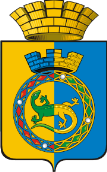 АДМИНИСТРАЦИЯ ГОРНОУРАЛЬСКОГО ГОРОДСКОГО ОКРУГА постановлениеКатегория и (или) наименование предоставляемого документаФорма предоставления документаПримечание1. Заявление об оказании услугиПодлинникЗаявление оформляется в произвольной форме2. Кадастровый паспорт помещенияКопия с предъявлением подлинника либо нотариально заверенная копияДокумент представляется в обязательном порядке3. Документ, подтверждающий право собственности либо право хозяйственного ведения или оперативного управления на жилое помещениеКопия с предъявлением подлинника либо нотариально заверенная копияДокумент представляется, если право собственности на жилое помещение не зарегистрировано в Едином государственном реестре прав на недвижимое имущество и сделок с ним4. Заключение о соответствии жилого помещения предъявляемым к нему требованиямПодлинник или нотариально заверенная копияДокумент представляется в обязательном порядкеРеквизиты и наименование нормативного правового актаИсточник опубликованияЖилищный кодекс Российской ФедерацииПервоначальный текст документа опубликован в издании «Российская газета», № 1, 12.01.2005Федеральный закон от 29.12.2004               № 189-ФЗ «О введении в действие Жилищного кодекса Российской Федерации»Первоначальный текст документа опубликован в издании «Собрание законодательства РФ», 03.01.2005, № 1 (часть 1), статья 15 3.Постановление Правительства Российской Федерации от 21 января 2006               № 25 «Об утверждении Правил пользования жилыми помещениями»Первоначальный текст документа опубликован в издании «Российская газета», № 16, 27.01.20064.Гражданский кодекс Российской Федерации Первоначальный текст документа опубликован в издании «Собрание законодательства Российской Федерации», 03.01.2005, № 1 (часть 1),            статья 145.Федеральный закон от 27.07.2010        № 210-ФЗ «Об организации предоставления государственных и муниципальных услуг»Первоначальный текст документа опубликован в издании «Российская газета» №168 от 30.07.20106.Решение Думы Горноуральского городского округа Свердловской области от 05 марта 2013 г. № 22/20 «Об утверждении Положения о порядке управления специализированным жилищным фондом Горноуральского городского округа»Опубликован на сайте Горноуральского городского округа